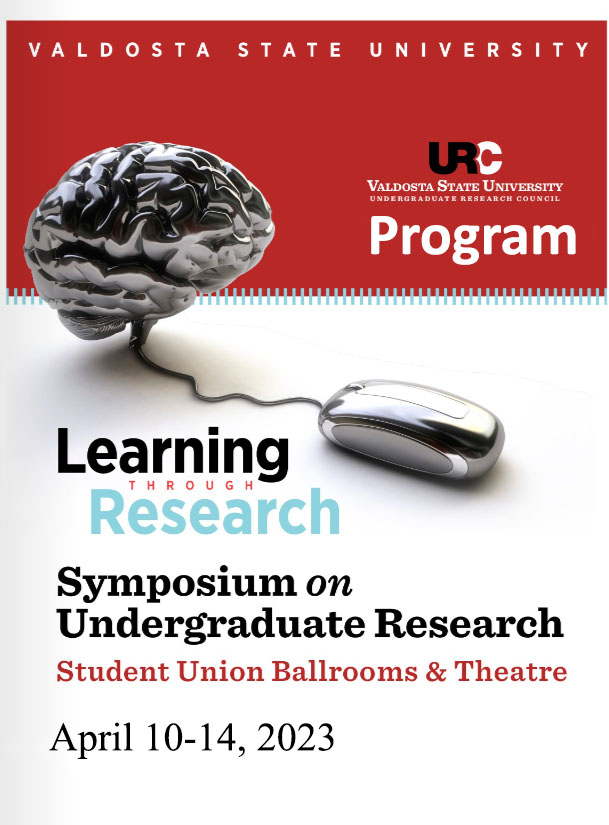 Monday April 10thBeginningsCelebrate our VSU Freshman Scholars3:00 pm Openinghttps://www.valdosta.edu/urc/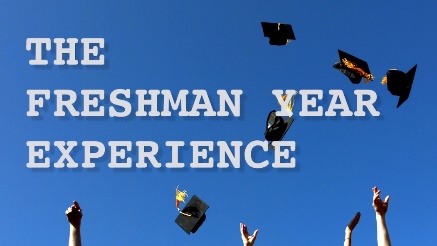 Tuesday April 11thOral PresentationsOn-SiteStudent Union Theater9:30-10:45Moderator: Dr. Anne Price, Department of Sociology, Anthropology and Criminal Justice10 Key Evidence-Based Practices to ensure Developmentally Appropriate Practices in Elementary EducationTranayah U. ClarkSponsor: Dr. Forrest ParkerJames L. and Dorothy H. Dewar College of Education and Human Services,Teacher Education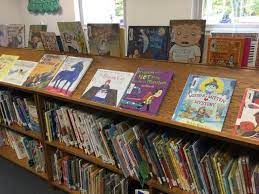 Accelerating Cancer Growth Rates to Kill Cancer CellsAkshil Patel and Capri PersaudCollege of Science and Mathematics, ChemistrySponsor: Dr. Tom ManningAchievement and Social-Emotional Differences between Boys and GirlsTammy J. ByrdSponsor: Ophelie DesmetJames L. and Dorothy H. Dewar College of Education and Human Services,Human ServicesA Consideration of Work Morale's Deeper ImpactAndrew J. BardesSponsor: Dr. Chialing HoCollege of the Arts, Communication Arts11:00-12:15 Moderator: Dr. Michael Eaves, Department of Communication ArtsThe Florida Panhandle: Coastal Property ValuesAlexandra Elizabeth RedfearnSponsor: Dr. Zulal DenauxLangdale College of Business Administration, Economics/Finance and Healthcare AdministrationPredicting the African Penguin Population Using Mathematical ModelsCrishawn Tyrik MonroeSponsor: Dr. Andreas LazariCollege of Science and Mathematics, MathematicsA Hate It or Love It Relationship with Dharma & Greg and Its Pragmatic AnalysisTammy L CochranSponsor: Dr. Li-Mei D. ChenCollege of Humanities and Social Sciences, EnglishA Musical Realization of the Aramaic Version of The Lord's PrayerZackary David PriceSponsor: Dr. Joshua PiferCollege of the Arts, Music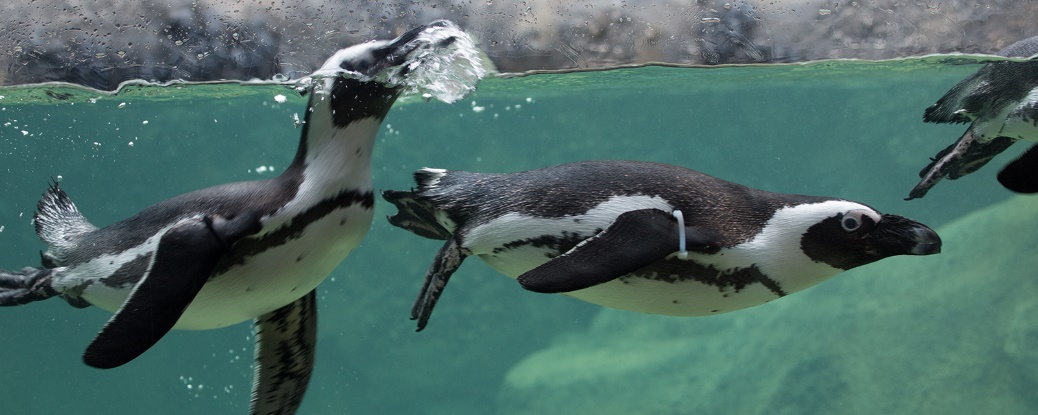 1:00-1:50 Moderator: Dr. Charles Talor, Department of Psychological SciencesAn Exercise in HashingMichael Cartier, Megan Johnson and Candace WilliamsSponsor: Dr. Anurag DasguptaCollege of Science and Mathematics, Computer Science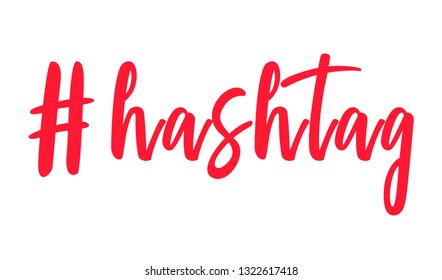 Are Morphological Traits of the Dwarf Seahorse (Hippocampus zosterae) Under Selection Due to the Mating Pressure?Darshi N PatelSponsor: Dr. Emily RoseCollege of Science and Mathematics, Biology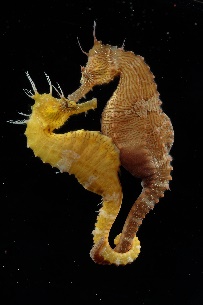 The Use of Dating Apps Compared to the Ease of Finding a PartnerClaudia R. BrownSponsor: Dr. Chialing HoCollege of Arts, Communication Arts2:00-3:15Spotlight: Teagle ProgramModerator: Mr. B. Cordell Moats, Department of History Teagle Student’s Service-Learning Presentations “College Readiness through Civic Engagement” VSU Knowledge for Freedom Program (Funded by the Teagle Foundation)Co-Coordinators: Dr. Joseph Robbins and Dr. Neena BanerjeeCivic Engagement Project on Food InsecurityDonovan Duncan, Valdosta Early College AcademyTylin Dyer, Valdosta High SchoolJoshua Kim, Lowndes High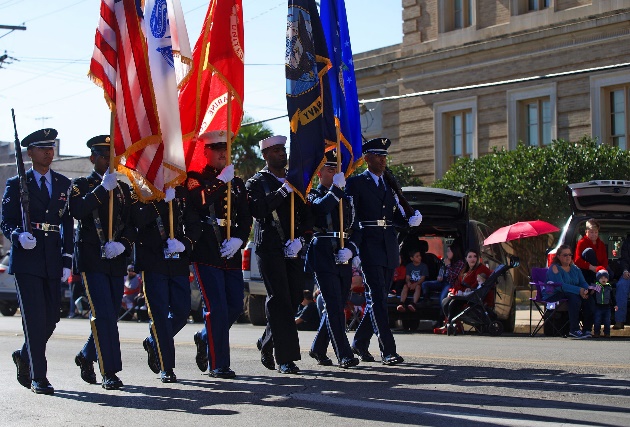 Civic Engagement Project on Homeless VeteransBriana Johnson, Valdosta High SchoolDilan Mendez-Garcia, Berrien HighJeremy Seals, Brooks County High SchoolShaniya Eaford, Lowndes High SchoolCivic Engagement Project on Teen Mental HealthJoi Beaulieu, Cook County High SchoolCaldreonna Berrian, Valdosta Early College AcademyRokita Spencer, Cook County High SchoolZykira Stallworth, Valdosta Early College AcademyLonyea Williams, Valdosta High School3:30-5:00DebateModerator: Dr Michael Eaves, Department of Communication Arts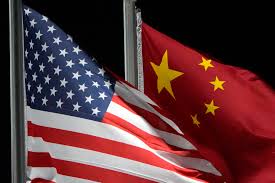 
“China is a greater threat to the U.S than Russia”Pro: Josh Julian, senior, mass mediaCon: Reagin Jones, sophomore, political scienceSpeaker of House, Stephania Ortez, comm arts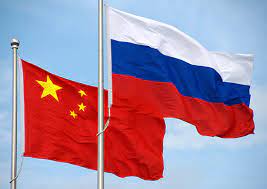 6:00-7:30Student Union TheaterModerator: Dr. Tom Aiello,Department of History“Conducting Research on the Civil War from the Perspective of an Outsider”Piotr DerengowskiUniversity of Gdansk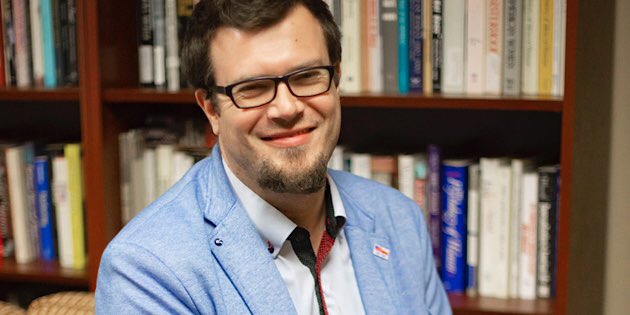 Piotr Derengowski (History, University of Gdańsk, Poland). MA in History, University of Gdańsk (2006). Published more than twenty articles, as well as four bios in The Polish American Encyclopedia (2011) and one bio in Polski Słownik Biograficzny. Polish-American Research Fellowship (Garstka Program) at the Notre Dame University, 2010–2012. PAHA’s Graduate Student Research Paper Award (2013) for an article: “Capt. Alexander Raszewski's Polish Legion and Other Less Known Polish Troops in the Union Army During the American Civil War“. PhD in History, University of Gdańsk (2014). Dissertation title: “Poles in the American Civil War 1861–1865”. Teaching Fellowship from the Kosciuszko Foundation at SUNY Buffalo, 2014-2015. Louis Brown scholarship at the Valdosta State University (Spring Semester 2019, and 2023). Currently works as an Assistant Professor at the University of Gdańsk, Institute of History (since 2017). Research interests: Polish immigration in the United States after 1831, military history, U.S. Civil War, U.S. Colored Troops, racial discrimination in the US Army from the Civil War to the War in Korea. ORCID: https://orcid.org/0000-0002-4414-0545Wednesday April 12th Oral Presentations On-Site Student Union Theater8:00-8:50Moderator: Dr. Glenda Swan, Department of Art and Design 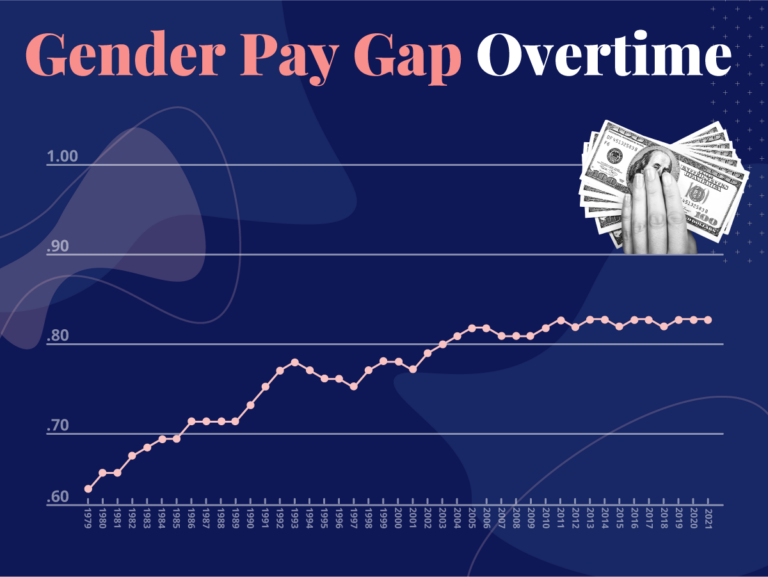 Wage Gap in the United States: What Factors Explain the Pay Gap between Men and WomenAcross the 50 States?Abigail G. WilcherSponsor: Dr. James LaPlantCollege of Humanities and Social Sciences, Political ScienceEffects of Silver on Respiration of Baker's YeastJulia HigdonSponsor: Dr. Kurt WinkelmannCollege of Science and Mathematics, ChemistryTwice Exceptionality:The Profile of Developmental Coordination Disorder and GiftednessJamaceo RhodesSponsor: Dr. Ophelie DesmetJames L. and Dorothy H. Dewar College of Education and Human Services,Human Services9:00-9:50 Moderator: Dr. Sarah FitzGerald, Department of HistoryBach's Double Violin Concerto in D Minor, BWV 1043, I. VivaceAmelia Pharis, Kamille McLean and Rebeca SierraSponsors: Dr. Joshua Pifer and Xin Yu ChangCollege of Arts, Music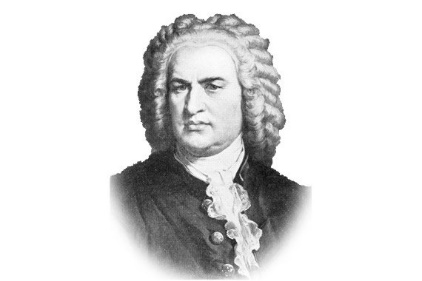 Bicycle- and Pedestrian-Involved Crashes: Investigating Causes and Solutions in South GeorgiaNikki Ballard, Erica Glover, Autumn McAtee and Nashie WesleySponsors: Dr. Brandon Atkins and Dr. Anne Price College of Humanities and Social Sciences, Sociology, Anthropology and Criminal Justice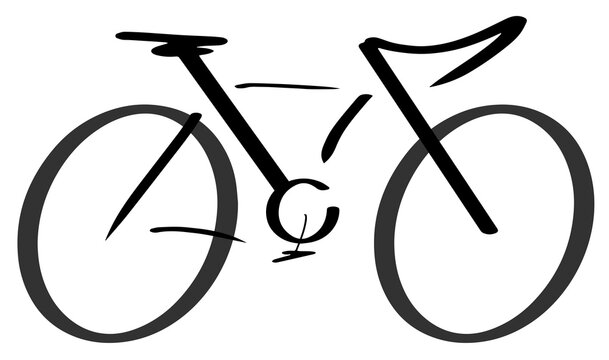 Cleopatra: An Ancient Story for a 1960s AudienceHannah M. ClarkSponsor: Dr. Melanie ByrdCollege of Humanities and Social Sciences, History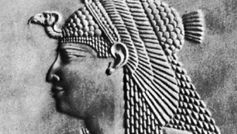 10:00-10:50 Moderator: Dr. Glenda Swan, Department of Art and DesignDevelopmentally Appropriate Practices in the Elementary ClassroomMartha BreedloveSponsor: Dr. Forrest ParkerJames L. and Dorothy H. Dewar College of Education and Human Services,Teacher EducationDiscovering Unique Strengths of Students with Autism Spectrum DisorderJenna N. HerrenSponsor: Dr. Ophelie DesmetJames L. and Dorothy H. Dewar College of Education and Human Services,Human Services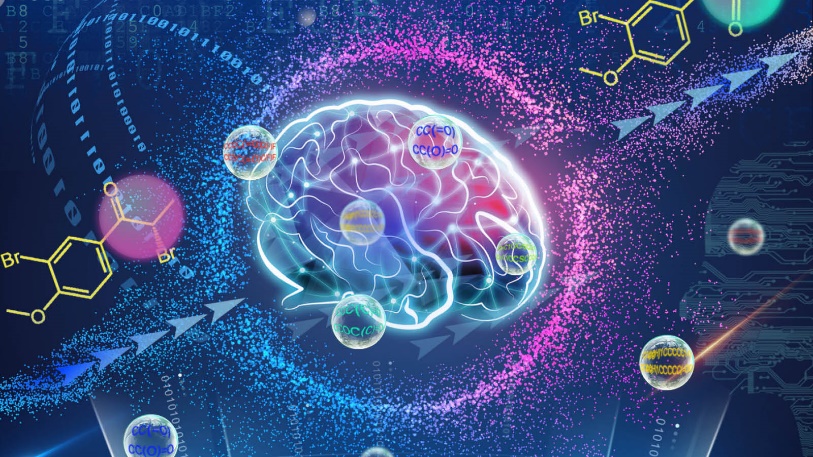 Discovery of Copper-Catalyzed Click Chemistry Reaction Intermediates in Nanoreactor by Accelerated MDWalker HayesSponsor: David Shafat MubinCollege of Science and Mathematics, Physics, Astronomy, Geoscience and Engineering Technology11:00-11:50Moderator: Dr. Anne Price, Department of Sociology, Anthropology and Criminal JusticeDissecting the Signaling Network of Plant Defense Hormone, Methyl jasmonateDaniel Rincon DiazSponsor: Dr. Ansul LokdarshiCollege of Science and Mathematics, Biology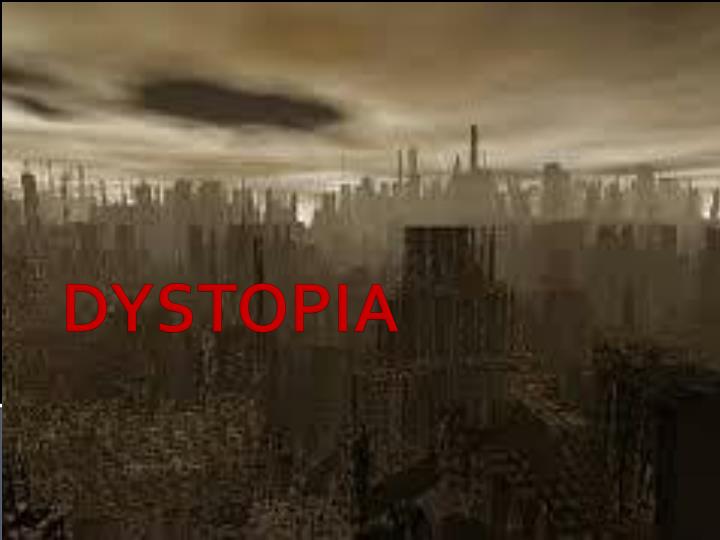 When Real-Life Horror Meets Fiction: Dystopia in The Nickel Boys Laura A. NorthupSponsor: Dr. Donna SewellCollege of Humanities and Social Sciences, EnglishOn-Campus Greenspaces and Student Mental Health in Conjunction with Landscape GeneticsNicole E. WoolridgeDr. Shelly YankovskyyCollege of Humanities and Social Sciences, AnthropologyCollege of Science and Mathematics, Biology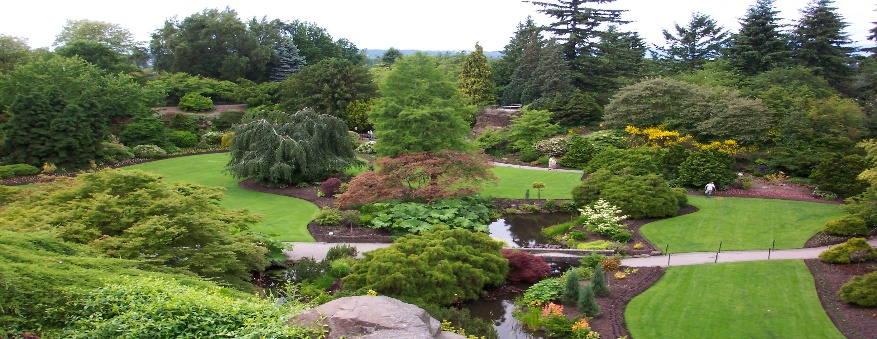 12:00-12:50Pizza Lunch for Presenters and SponsorsStudent Union Ballrooms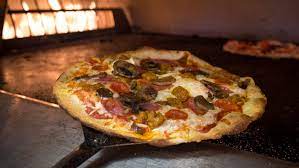 1:00-1:50 PMSpotlight: Chemistry Moderator: Dr. Lavonna Lovern, Department of Philosophy and Religious StudiesMonkeypox, Cowpox and Covid: VSU Students the National Institute of Health and Book ChaptersJustin Arrington, Robert T. Smith, Akshil Patel, Capri N. Persaud, Teighlor Livingston,Madelyn R. Adair, Taylor L. TaylorSponsor: Dr. Tom Manning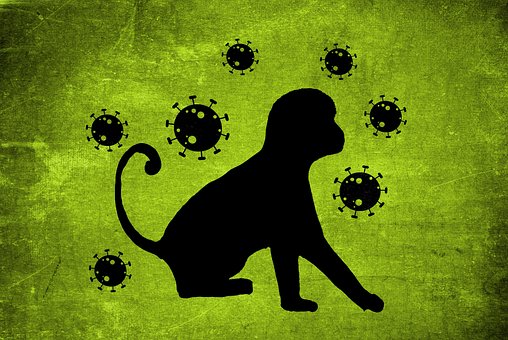 The results came back from the National Istitute of Health (NIH). In both cases we exceeded the standard treatments. The top summary is against the variola virus (smallpox virus). In the notes we had several highly active compounds (they are similar but with different geometries - which can impact efficacy). This virus is of concern because of bioterrorism. It was officially eradicated in 1970's. However, between 1900 and 1975 it killed 300 million people. The bottom virus (Cowpox) had one of our compounds moderately active. We will spend time examining the results/data. We submitted 12 variations of our structures for each virus so this was not a simple single data point but a way of looking for trends. These same students are working on an invited book chapter for our COVID work during the pandemic.2:00-2:50 Moderator: Dr. Lorena Aquirre Salazar, Department of MathematicsExtraction of Carotenoids Using Non-ionic Deep Eutectic Green SolventsLizett RubioSponsors: Dr. Gopeekrishnan Sreenilayam and Dr. Ligia Alexandrina FocsanCollege of Science and Mathematics, ChemistryHeteronormativity and Compulsory HeterosexualityCarlyn A. RemmesSponsor: Dr. A.J. RamirezCollege of Humanities and Social Sciences, Women's and Gender Studies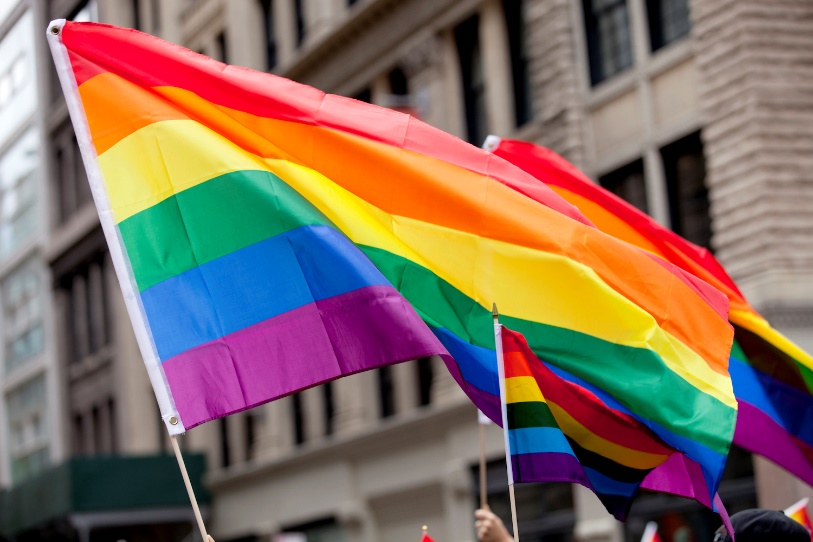 Factoring in Violent CrimeMaleigh R. ArnoldCollege of Humanities and Social Sciences, Political Science3:00-3:50Moderator: Mr. B. Cordell Moats, Department of HistoryHouse Bill 1084 and Cultural Education in GeorgiaDevon L. DaySponsor: Dr. Karen TerryJames L. and Dorothy H. Dewar College of Education and Human Services,Teacher EducationEvidence-Based Practices for Managing the Elementary ClassroomCassidy HuebenerSponsor: Dr. Forrest ParkerJames L. and Dorothy H. Dewar College of Education and Human Services,Teacher EducationReligion, Gender, and Regretful Sexual ExperiencesZy'Ronica S. LindseySponsor: Dr. Anne PriceCollege of Humanities and Social Sciences, Sociology, Anthropology, and Criminal Justice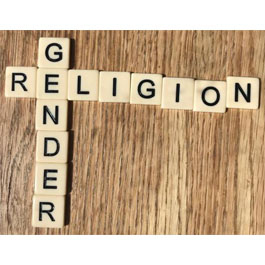 4:00-4:50Moderator: Dr. Ahana Roy Choudhury, Department of Computer ScienceIs Homosexuality a Choice: An Examination of BiologicalFactors Contributing to HomosexualityDamon NegronSponsor: Dr. A.J. RamirezCollege of Humanities and Social Sciences, Women's and Gender StudiesCollege of Science and Mathematics, Biology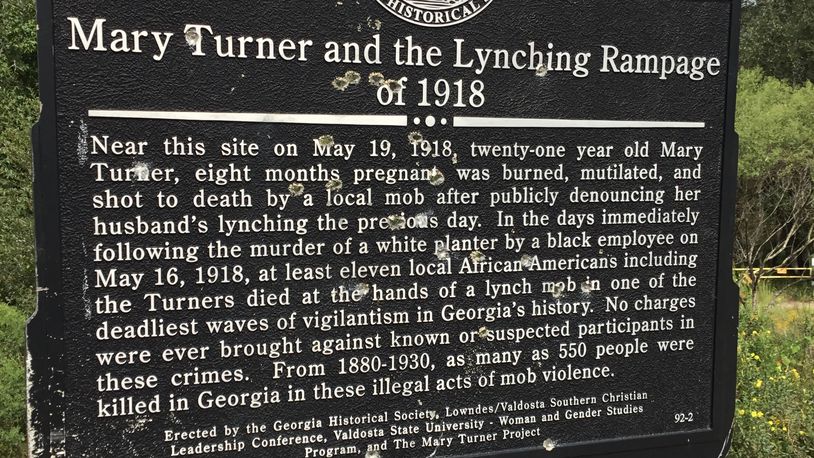 A Look into the Lynching Rampage of Lowndes County: Why It Happened, and Why It Is Relevant TodayReagin M. JonesSponsor: Dr. Melanie Byrd and Dr. Deborah DavisCollege of Humanities and Social Sciences, HistoryCervical Cancer and Its Disproportionate Effect on POC WomenElysse N. CampSponsor: Dr. Andreas LazariCollege of Science and Mathematics, Mathematics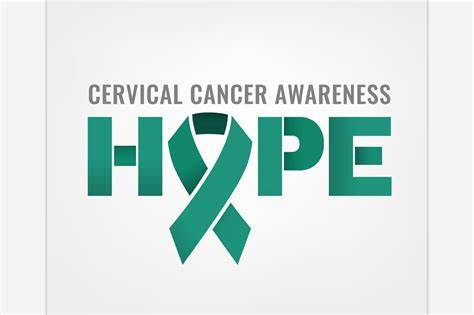 Wednesday 12th WebinarOn-linehttps://us.bbcollab.com/guest/e3949ee149064c7fa1f0461e5b4d77249:00-10:45 Moderator: Samantha Paul,  MSLIS, Odum Library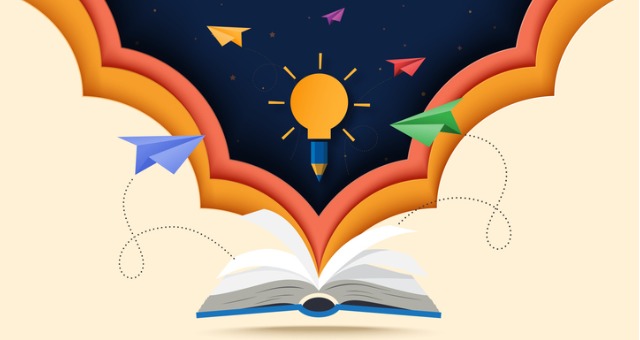 What's the Deal with CRT?Gerardo J. CarterDr. Karen Terry Sponsor: Dr. Karen TerryJames L. and Dorothy H. Dewar College of Education and Human Services,Human ServicesPraying in SchoolLaneston L. HendricksDr. Karen TerryJames L. and Dorothy H. Dewar College of Education and Human Services,Human ServicesI Pledge AllegianceCourtney N. ClarkDr. Karen TerryJames L. and Dorothy H. Dewar College of Education and Human Services,Teacher EducationEducation Stance on Gun ViolenceMichael T. AddisonSponsor: Dr. Karen TerryJames L. and Dorothy H. Dewar College of Education and Human Services,Teacher Education11:00-12:15Moderator: Dr. Ubaraj Katawal, Department of EnglishExperiential Learning Through Tutoring of a Second Language Apprentissage expérientiel par le biais du tutorat d’une langue seconde   Scot BurbankSponsor: Dr. Ofelia NikolovaCollege of Humanities and Social Sciences, Modern and Classical LanguagesThe Gypsies of Spain: A Triumphant PerseveranceYoav GolanSponsor: Dr. Grazyna WalczakCollege of Humanities and Social Sciences, Modern and Classical LanguagesWomen's Reproductive Rights and Effects on StudentsSavannah F. CarterSponsor: Dr. Karen TerryJames L. and Dorothy H. Dewar College of Education and Human Services,Teacher EducationUncovering the Heart of Democracy: An Experiential Journey through a Legislative Fellowship in ParisMathilde Anik VedelSponsor: Dr. Ofelia NikolovaCollege of Humanities and Social Sciences, Modern and Classical LanguagesInvestigating Students' Perspectives on Their College throughExploratory Data AnalysisJoanna N. Smith, Gerniya Z. Flewellen and Andrew J. KingSponsor: Dr. Taewon HwangLangdale College of Business Administration, Management and Healthcare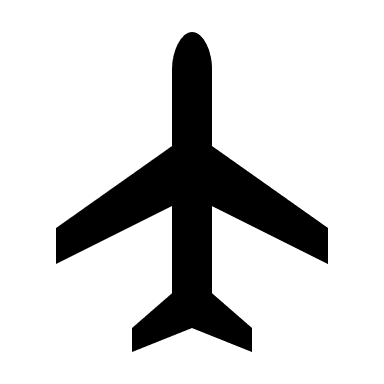 3-Minute Video Contest6:00-7:30 PMStudent Union TheaterModerator: Dr. Tom AielloTraces of Judaism that Spain Couldn’t Expulse: Jewish Influence in the Spanish CultureLauren MariahSponsor Dr. Grazyna Walczak: Modern and Classical LanguagesPlaque PsoriasisSara TaylorSponsor: Dr. Tom Manning: ChemistryLimiting the Ecological Footprint of the Theatrical IndustryElla Risa MarroquinSponsor: Dr. Chalise Ludlow: TheaterHow Important Is Artificial Intelligence in the Modern World?Yasmeen E. HartSponsor: Dr. Jin Wang: Computer ScienceThe Cost of HealthcareChloe Brevaldo, Julia Rafferty and Sara PirkleSponsor: Dr. Michele Blankenship: Nursing and Health SciencesProducing Educational Videos to Help Local Educators and Schools in the Coastal Plain RESAJamie Collins and Chontele AbneySponsor: Dr. Collin Walker: Mass MediaPilot Project for Future Experimental Learning: Building Raspberry Pi ClustersWalker Hayes and David JoynerSponsor: Dr. Zhiguang Xu: Computer ScienceUtilization of Non-Ionic Deep Eutectic Green Solvents for Carotenoid ExtractionsDavid VasqueszSponsor: Dr. Gopeekrishnan Sreeilayam: ChemistryDissecting the Signal Network of Plant Defense Hormone, Methyl jasmonateDaniel Rincon DiazSponsor: Dr. Ansul Lokdarshi: BiologyThe Shell GameKiersten Ley and Reagan NewsomeSponsor: Dr. Tom Manning: ChemistryThursday April 13th Oral PresentationsOn-Site Student Union Theater9:30-10:45 Moderator: Dr. Gopeekrishnan Sreenilayam, Department of Chemistry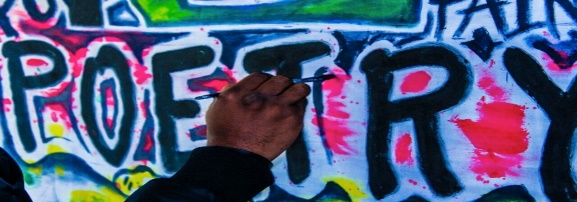 Not All That Glitters Is Gold: A Critical Reading of Spanish Golden Age Poetry Georgia J. WynnSponsor: Dr. Grazyna WalczakCollege of Humanities and Social Sciences, Modern and Classical LanguagesPerception of Shared Autonomous Vehicles in Public TransitCaroline R. Blanton, Jazmin M. Borges, Destiny A. Adams, Kelis T. Bell, Cooper W. Andolsek, Mackenzie B. Jones, Kaleb J. Woodruff, John I. Watts,  T. Bruch, Grier G. Rogers, Bre'niah T. Hare and Davis T. BaldwinSponsor: Dr. Jia LuCollege of Science and Mathematics Physics, Astronomy, Geoscience and Engineering TechnologyPredicting a Mammal's Sleep Pattern Based on a Mammal's WeightCallie N. ReidSponsor: Dr. Andreas LazariCollege of Science and Mathematics, MathematicsA Mathematical Study of Popular MusicTristin Sahagun, Caleb Epps and Michael CartierSponsors: Dr. Denise reid and Dr. Lorena Aguirre SalazarCollege of Science and Mathematics, Mathematics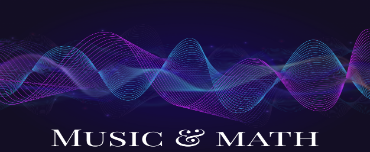 11:00-12:15Moderator: Dr. Michael Eaves, Department of Communication ArtsPredicting the New Number of HIV Cases in Georgia Per Year Using Mathematical ModelsAdasia McClintonSponsor: Dr. Andreas LazariCollege of Science and Mathematics, MathematicsPsychological Effects on Bilingual ChildrenLaura K. JamesSponsor: Dr. Lavonna LovernCollege of Humanities and Social Sciences, Interdisciplinary Studies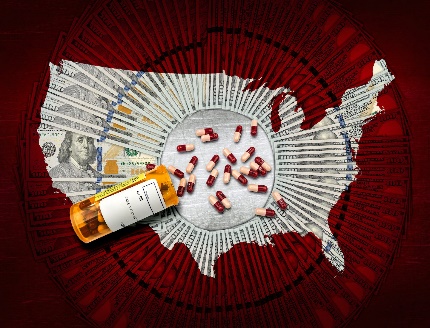 Socioeconomic Status, Mental Health, and Opioid AbuseJacob AvilaSponsors: Dr. Anne Price and Dr. Ellis LoganCollege of Humanities and Social Sciences, Sociology, Anthropology and Criminal JusticeSuper Shellfish: How Oyster Restoration Can Help Save Our OceanMadeline PondSponsor: Dr. Tom ManningCollege of Science and Mathematics, Chemistry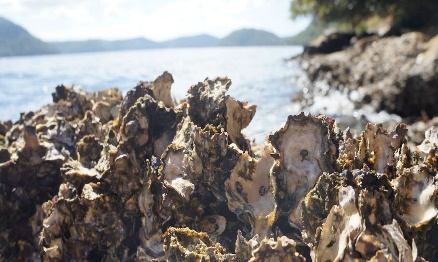 2:00-3:15Moderator: Dr. Lorena Aquirre Salazar, Department of MathematicsThe Advance of Autonomous Self-Driving VehiclesGrant D. Lopez and William B. ButterfieldSpnsor: Dr. Chunlei LiuDepartment of Science and Mathematics, Computer ScienceThe Case for Multiculturalism: Developing University and Community Collaborative Social-Cultural EventsKiesha WashingtonSponsors: Dr. Ellis Logan and Dr. Anne PriceCollege of Humanities and Social Sciences, Sociology, Anthropology and Criminal Justice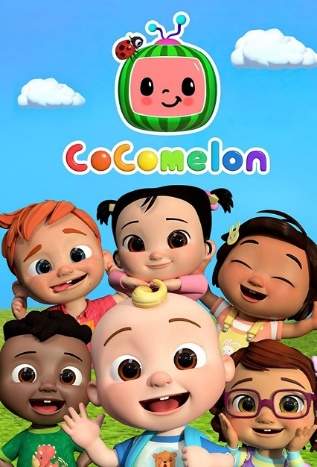 The Cocomelon Effect: The Dangers of Unprecedented Baby Media ConsumptionAddeline S. WrightSponsor: Leigh Bryan, M.A.Honors CollegeThe Effect of Brown vs. Board of Education Locally at Valdosta State College and Lowndes High SchoolIsabelle F. ReimerSponsor: Ms. Deborah DavisCollege of Humanities and Social Sciences, History3:30-4:45Moderator: Dr. Marc Pufong, Department of Political Science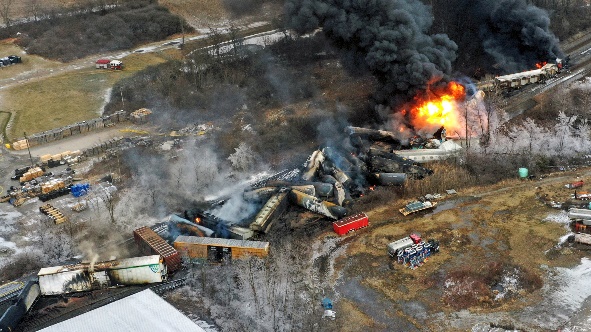 Potential Consequences of the 2023 Ohio Train Derailment on the Progression of Society Kristal A. Salmon-DePass and Aaliyah J. ChapmanSponsor: Dr. Phillip StoreyCollege of Science and Mathematics, BiologyThe Mental Health of Collegiate Athletes Due to Athletic DemandsMadeleine Rae MayerSponsor: Dr. Christine A. JamesHonors CollegeThe Relation of Online Interaction and ConfidenceNautica N. GraddySponsor: Dr. Chialing HoCollege of the Arts, Communication ArtsElectrochemical CO2 Reduction Utilizing a Pd-Ni-Cr Trimetallic CatalystJodeci L. MitchellSponsor: Dr. Tolulope SalamiCollege of Science and Mathematics, Chemistry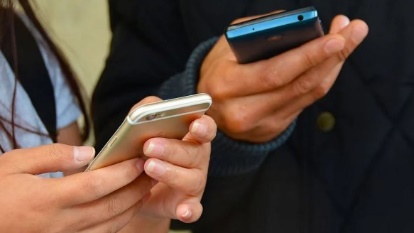 Poster Presentations/ReceptionStudent Union Ballrooms6:00-7:30Awards 7:30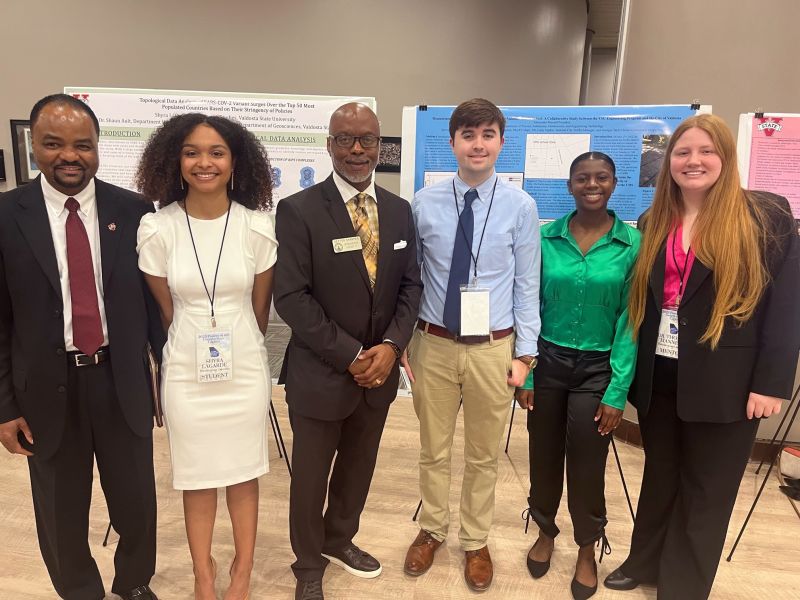 PosterParticipants2022 Georgia Gubernatorial Race: The Re-Election of Governor Brian KempSarah D. BurchSponsor: Dr. James LaPlantCollege of Humanities and Social Sciences, Political ScienceAbortion and the Current Political ClimateTori-Anne S. ChambersSponsor: Dr. Anne PriceCollege of Humanities and Social Sciences, Sociology, Anthropology, and Criminal JusticeAbortion Policy across the 50 StatesColette Lena IretonSponsor: Dr. James LaPlantCollege of Humanities and Social Sciences, Political ScienceAdverse Societal Effects of Online GamblingJohn A. Self, Keegan F. McCartha and Carl B. HamerSponsor: Dr. Sudip ChakrabortyCollege of Science and Mathematics, Computer ScienceAlgeria and Civil Governance Today: Democracy, Corruption and Human RightsZachary A. ZiadySponsor: Dr. Marc PufongCollege of Humanities and Social Sciences, Political ScienceA Whole "New Look" or a Whole "New View":Analysis of the Development of the Aladdin Movie Cultural GarmentsBrandall S. Kearse Jr.Sponsor: Chalise Ludlow, MFACollege of the Arts, TheaterThe Adaptation of a Natural Wetland to a Storm Water Detention ZoneMichele D. DowdySponsor: Dr. Donald ThiemeCollege of Science and Mathematics Physics, Astronomy, Geoscience and Engineering TechnologyAn Analysis of Computational and Clinical Data of Medications Developed to Treat COVID19Capri Persaud, Akshil Patel, Madelyne Adair, Taylor Taylor, Paige Bland, Sandra Arellano and Teighlor LivingstonSponsor: Dr. Tom ManningCollege of Science and Mathematics, ChemistryAnalyzing the Continuous and Absorption Spectrum toDetermine the Components of StarsJasmine FreemanSponsor: Dr. Martha LeakeCollege of Science and Mathematics, Physics, Astronomy, Geoscience and Engineering TechnologyA Comprehensive Analysis of the Overprescribing of Antibiotics in Two Southern States: Alabama versus GeorgiaTaelynn WaltonSponsor: Dr. Ellis LoganCollege of Humanities and Social Sciences, Sociology, Anthropology, and Criminal JusticeAn Exploration of Variables Assessing Cases and Symptoms of Long-CovidZaeli Lopez and James A. CorrellDr. Charles TalorCollege of Humanities and Social Sciences, Psychological SciencesA Novel Non-Invasive Method for Imaging Seeds in(Arabidopsis thaliana) SiliquesBrylie A. Ritchie,Sponsors: Dr. Ansul Lokdarshi and Dr. Ted UyenoCollege of Science and Mathematics, BiologyAn Overview of the Valdosta Smart City Project and Its Impact to Traffic Safety and EfficiencyShyra L. LaGarde and Carmen R. PerrySponsor: Dr. Barry HojjatieCollege of Science and Mathematics, Physics, Astronomy, Geoscience and Engineering TechnologyAntibiotic Efficiency and ResistanceRobert A. Moorman and Janantae K. WrightSponsor: Dr. Tom ManningCollege of Science and Mathematics, ChemistryA Quantitative Structure-Activity Relationship Examination of Solution
Conductivity as a Detection MethodTyler L. Knight, Kwajalen K. Hall, Paris A. Holbrook, Gracie A. Roberson,Jason R. Phillips, Yalanda D. Gordon, Aaron J. Paraiso, Tanasha J. StarksSponsor: Dr. Tom ManningCollege of Science and Mathematics, ChemistryA Stable Isotopic Landscape of Southern Georgia Surficial Watersand Its Implications on the Regional Groundwater Recharge ProcessRiley Griffin ThomasonSponsor: Dr. Weimin FengCollege of Science and Mathematics, Physics, Astronomy, Geoscience and Engineering TechnologyAsteroid Data Analysis: Finding Rotation Rate of Various AsteroidsSam A. PanzicaSponsor: Dr. Martha LeakeCollege of Science and Mathematics, Physics, Astronomy, Geoscience and Engineering TechnologyA Study in the Usage of Social MediaJasmine Freeman and Leslie HuntSponsor: Dr. Denise ReidCollege of Science and Mathematics, MathematicsA Study on the Unemployment Rates in the U.S. during the COVID-19Pandemic by Using Topological Data Analysis and Persistence TheoryCallie N. ReidSponsor: Dr. José Velez-MarulandaCollege of Science and Mathematics, MathematicsAttitudes on Border Patrol Laws Based on Race and Political ViewsDaniela I. Gomez RequenaSponsor: Dr. Anne PriceCollege of Humanities and Social Sciences, Sociology, Anthropology, and Criminal JusticeBed Time StoriesAdalyn Watkins and Jalacia OutlaeSponsor: Dr. William FauxCollege of the Arts, Communication ArtsBelief about Discrepancy in EMS Emergency Response Time Based on Individual's Reported RaceJameshia L. DoverSponsor: Dr. Anne PriceCollege of Humanities and Social Sciences, Sociology, Anthropology, and Criminal JusticeBeliefs about Systemic Racism in the Criminal Justice SystemKiarra J. GourgueSponsor: Dr. Anne PriceCollege of Humanities and Social Sciences, Sociology, Anthropology, and Criminal JusticeBike Compatibility Ratings of the Roads in Lowndes CountyCaroline R. BlantonSponsor: Dr. Paul VincentCollege of Science and Mathematics, Physics, Astronomy, Geoscience and Engineering TechnologyCloning of an Aquaporin Gene into E. coliPrincess WynnSponsor: Dr. Donna GosnellCollege of Science and Mathematics, ChemistryCloning of an Aquaporin Gene into YeastAldo Madrigal Olivarez and Savanna MitchellSponsor: Dr. Donna GosnellCollege of Science and Mathematics, ChemistryCollege Students Use Different Emojis in Communications to Their Parents Compared to FriendsAasha Re'a-ah VernonSponsor: Dr. Charles TalorCollege of Humanities and Social Sciences, PsychologyComparing COVID Medications and Writing a Book ChapterCapri N. Persaud, Akshil  Patel, Taylor Taylor, Madelyne Adair,Paige Bland, Sandra Arellano and Teighlor LivingstonSponsor: Dr. Tom ManningCollege of Science and Mathematics, ChemistryComparing Juvenile Dwarf Seahorse (Hippocampus zosterae) Measurements at Birth between Field and Laboratory OffspringConstintly A. McCoySponsor: Dr. Emily RoseCollege of Science and Mathematics, BiologyConnextion: Exploration in Innovation for the NEXT Office DesignAmber FiteSponsor: Dr. Selena NawrockiCollege of Arts, Art and DesignCould Seasonal Variation “Cirri-ously” Affect These Seahorse Appendages?Paige M. BlandSponsor: Dr. Emily RoseColleges of the Science and Mathematics, BiologyCryptocurrency in Our Current DayAubrey W. Hughes and Ricky Browning IISponsor: Dr. Chunlei LiuCollege of Science and Mathematics, Computer ScienceCyanogel Templating Method for the Synthesis of Pd-CrBimetallic Electrocatalyst for CO2 ReductionKarli M. IcardSponsor: Dr. Tolulope SalamiCollege of Science and Mathematics, ChemistryCyclic Voltammetry Analysis of Antiantiarrhythmic DrugsDenetria N. ThomasSponsor: Dr. Linda de la GarzaCollege of Science and Mathematics, ChemistryDetection of the Reactive Species in Cellular CultureCarlton W. Francis IISponsor: Dr. Yakov WoldmanCollege of Science and Mathematics, ChemistryDeveloping Variables to Assess Pandemic-Related Stress in Healthcare WorkersMadison R. WilliamsSponsor: Dr. Kristin KirchnerCollege of Humanities and Social Sciences, Psychological ScienceDiscovering Variables to Determine How Modern News SourcesShape Societal Knowledge on Prenatal DevelopmentKatherine S. Thornton, Mykaila Inman and Rebecca M. MoiseCollege of Humanities and Social Sciences, Psychological ScienceDiscovery of Copper-Catalyzed Click Chemistry Reaction Intermediates inNanoreactor by Accelerated MDWalker HayesSponsor: Dr. Shafat MubinCollege of Science and Mathematics, Physics, Astronomy, Geoscience and Engineering TechnologyDo City-Dwelling Joro Spiders Have Higher Fitness?Nicole E. WoolridgeSponsor: Dr. Erin GrabarczykCollege of Science and Mathematics, BiologyEnglish Language Learning in Differing Age Levels: An International ESOL Comparative Case StudyBrooklyn P. Van DeraaSponsor: Dr. Luis BejaranoCollege of Humanities and Social Sciences, Modern and Classical LanguagesEffects of Anthropogenic Noise on Spring Peeper’s SongsEmily Scarborough, Jewell Johnson, Dalila Sanchez and Alysa SmithSponsors: Dr. John Phillips and Dr. Erin GrabarczykCollege of Science and Mathematics, BiologyEffect of the Mobile Phase in the Analysis of Anti-Arrhythmic Drugs Using High Performance Liquid ChromatographyAirionna S. FordhamSponsor: Dr. Linda de la GarzaCollege of Science and Mathematics, ChemistryEnlisting Age and Drinking Age: A Public Opinion SurveyHayleigh M. WhitmireSponsor: Dr. Anne PriceCollege of Humanities and Social Sciences, Sociology, Anthropology, and Criminal JusticeEvolutionary Patterns and Virulence of Viral Hemorrhagic Septicemia VirusLauren D. VosburghSponsor: Dr. John PhillipsCollege of Science and Mathematics, BiologyExploration of Variables on the Experiences of Pregnancy and Child Rearing during COVID-19 PandemicMackinley Bales and Adrian MorrisonSponsor: Dr. Charles TalorCollege of Humanities and Social Sciences, Psychological ScienceExtraction of Carotenoids Using Ionic Deep Eutectic Green SolventsIsabella L. NajarSponsors: Dr. Gopeekrishnan Sreenilayam and Dr. Ligia Alexandrina FocsanCollege of Science and Mathematics, ChemistryFactoring in Violent CrimeMaleigh R ArnoldSponsor: Dr. Bernard TamasCollege of Humanities and Social Science, Political ScienceFBI Counterterrorism: Pre- and Post-Capitol BreachNathan R. HughesSponsor: Dr. Rudy PrineCollege of Humanities and Social Sciences, Sociology, Anthropology, and Criminal JusticeFostering Creative Thinking in a K-8 Enrichment ProgramRosieana E. JohnsonSponsor: Dr. Ophelie DesmetJames L. and Dorothy H. Dewar College of Education and Human Services,Human ServicesFuture Transitability of the Circumbinary Planet Kepler-16bRalph AverySponsor: Dr. Billy QuarlesCollege of Science and Mathematics, Physics, Astronomy, Geoscience and Engineering TechnologyGender and Political Affiliation Effects on Views of Gun Control LawsAshlin J. OverstreetSponsor: Dr. Anne PriceCollege of Humanities and Social Sciences,Sociology, Anthropology, and Criminal JusticeReligion, Gender, and Regretful Sexual ExperiencesZy'Ronica S. LindseySponsor: Dr. Anne PriceCollege of Humanities and Social Sciences, Sociology, Anthropology, and Criminal JusticeGeneration, Social Media Consumption, and Views on MarriageJasmin I. SmallSponsor: Dr. Anne PriceCollege of Humanities and Social Sciences, Sociology, Anthropology, and Criminal JusticeGoing the Distance with Education: The Impact of Black FamiliesKianna Marie CoxSponsor: Dr. Marilyn D. LovettCollege of Humanities and Social Sciences, Africana StudiesEthical Concerns Surrounding Microtransactions in Video GamesTravis A. Betz, Megan Johnson, Robert Hinds and Devyn CalkinsSponsor: Dr. Sudip ChakrabortyCollege of Science and Mathematics, Computer ScienceFeel Good Seashells and a Math Memory GameLisa M. Shepherd, Anthony M. Giles, Paola R. Lopez and Paige M. BlandSponsor: Dr. Tom ManningCollege of Science and Mathematics, ChemistryGopher Tortoise Mortality and Reliability of Passive Integrated Transponders (PIT Tags) at Reed Bingham State ParkJazmin M. Borges and Nicole E. WoolridgeSponsor: Dr. J. Mitchell LockhartCollege of Science and Mathematics, BiologyHow Do Religious Orientation and Gender Identity Affect Voting Behavior?Nikkie BallardSponsor: Dr. Ellis LoganCollege of Humanities and Social Sciences, Sociology, Anthropology, and Criminal JusticeHow Has Acculturation Influenced the Outcomes of Cardiovascular Issues for and Ghanaian and Nigerian Immigrants?Ashley CetouteSponsor: Dr. Ellis LoganCollege of Humanities and Social Sciences, Sociology, Anthropology, and Criminal JusticeHost Stars Effect on Exoplanet AtmospheresIan P. McLeanSponsor: Dr. Martha LeakeCollege of Science and Mathematics, Physics, Astronomy, Geoscience, and Engineering TechnologyHow Language Anxiety Affects Second Language AcquisitionSarah BurbankSponsor: Dr. Victoria RussellCollege of Humanities and Social Sciences, Modern and Classical LanguagesInvestigating the Effects of Algal Turbidityon the Mating System and the Reproductive Outcomeof the Dwarf Seahorse (Hippocampus zosterae)Darshi N. PatelSponsor: Dr. Emily RoseCollege of Science and Mathematics, BiologyKey Applications and Challenges with Big Data AnalyticsAdasia N. McclintonSponsor: Dr. Jin WangCollege of Science and Mathematics, MathematicsMeasurements and Analysis of Vehicles Speed near Valdosta Middle School: A Collaborative Study between the VSU Engineering Program and the City of ValdostaAlexander P. FourakerSponsors: DR. Barry Hojjatie and Mr. Larry Ogden (Valdosta Traffic Manager)College of Science and Mathematics, Physics, Astronomy, Geoscience andEngineering TechnologyMusic of Excellence: The History of Black Music and Its Impact on American CultureKayla M. GriffinSponsor: Dr. Marilyn D. LovettCollege of Humanities and Social Sciences, Africana StudiesOptimization of DNA Extraction for Genome Sequencing of the InvasiveMussel Mytella CharruanaJacob C. AdamsSponsor: Dr. Cristina CalestaniCollege of the Science and Mathematics, BiologyOptimizing Reaction Conditions for [2+2] Photocycloaddition ReactionsHope E. SmithSponsor: Dr. Shipra GuptaCollege of Science and Mathematics, ChemistryOrientation of Molecules in Stretched FilmsTyler BertochSponsor: Dr. Donna GosnellCollege of Science and Mathematics, ChemistryPerception of Shared Autonomous Vehicles in Public TransitCaroline R. Blanton, Jazmin M. Borges, Destiny A. Adams, Kelis T. Bell, Cooper W. Andolsek, Mackenzie B. Jones, Kaleb J. Woodruff, John I. Watts,T. Bruch, Grier G. Rogers, Bre'niah T. Hare and Davis T. BaldwinSponsor: Dr. Jia LuCollege of Science and Mathematics, Physics, Astronomy, Geoscience, andEngineering TechnologyPetrographic Determination of the Metamorphic Grade of Metamorphic Rocks from the Marble Hill, Georgia AreaArthur Jay AdamsSponsor: Dr. Mark GroszosCollege of Science and Mathematics, Physics, Astronomy, Geoscience andEngineering TechnologyPoverty, Education, and the Likelihood of Criminal BehaviorsSkyLah Joi ParkerSponsor: Dr. Anne PriceCollege of Humanities and Social Sciences, Sociology, Anthropology, and Criminal JusticePredictors of State Support for Undocumented Students across University SystemsChiamaka G. NwigweSponsor: Dr. James LaPlantCollege of Humanities and Social Sciences, Political SciencePreparatory and Concurrent Alcohol Coping Strategies of College StudentsKhari T. Hardin and Naomi E. NelsonSponsor: Dr. Charles TalorCollege of Humanities and Social Sciences, Psychological ScienceQuantification of Ions in Aquarium WaterJason Roy PhillipsSponsor: Dr. Linda de La GarzaCollege of Science and Mathematics, ChemistryReactivity of Engineered Myoglobin Biocatalyst in Green Organic Solvents atDifferent ConditionsDaniel Rincon DiazSponsor: Dr. Gopeekrishnan SreenilayamCollege of Science and Mathematics, ChemistryReflections of Classical Greece in Donna Tartt's The Secret HistoryLaura A NorthupSponsor: Dr. Theresa ThompsonCollege of Humanities and Social Sciences, EnglishRephotography: Valdosta State AthleticsMadison C. ConnollySponsor: Lindsay Godin, MFACollege of Arts, Arts and DesignShould Bryostatin Be Administrated as a Multi-Molecule Treatment for Human MaladiesSandra S. ArellanoSponsor: Dr. Tom ManningCollege of Science and Mathematics, ChemistrySignal Processing Techniques for Audio ImprovementUchechuwku Michael OnwukemeSponsor: Dr. Qingsong CuiCollege of Science and Mathematics, Physics, Astronomy, Geoscience andEngineering TechnologySocial Support, Student Life, Mental Health, and GPA: Examining the Impacts of Support,Involvement, and Mental Health on College-Level GPATheodore BucknerSponsor: Dr. Ellis LoganCollege of Humanities and Social Sciences, Sociology, Anthropology, and Criminal JusticeStudent Satisfaction and Perceptions of Academic Advising and Faculty-StudentMentoring at Valdosta State UniversityBrandall S. Kearse, Jr.Sponsor: Dr. Theresa J. GroveCollege of Science and Mathematics, BiologySuper Shellfish: How Oyster Restoration Can Help Save Our OceanMadeline PondSponsor: Dr. Tom ManningCollege of Science and Mathematics, ChemistryTaking on Monkeypox with a Novel Anti-Viral StrategyMadelyn R. Adair and Taylor TaylorSponsor: Dr. Tom ManningCollege of Science and Mathematics, ChemistryThe Analysis of a Burnout Effect on Nurses during Post-Coronavirus atPhoebe OrganizationAyanna C. NewberrySponsor: Dr. Gary HackbarthLangdale College of Business Administration, Management and Healthcare AdministrationThe Geography of Thought: Reflections on Richard Nisbett's Eastern vs. Western SchemaTheory and Its Role in Mediating Sociocultural ConflictRachel PophamSponsor: Dr. Lucia LuJames L. and Dorothy H. Dewar College of Education and Human Services,Teacher EducationThe Necessity of Hands-On Science through the Lens of Non-Traditional TeachingRaya A. SchilkeSponsor: Dr. Gayle RamirezJames L. and Dorothy H. Dewar College of Education and Human Services,Elementary EducationThe New Constitution of Kenya Confront Human RightsKiara R. Mewborn and Morgan R. SchafferSponsor: Dr. Marc PufongCollege of Humanities and Social Sciences, Political ScienceThe Study of Mussel Recovery from Heavy Metal StressJasmine PrattSponsor: Dr. Cristina CalestaniCollege of Science and Mathematics, BiologyTopological Data Analysis of SARS-COV-2 Variant Surges over the Top 50 Most PopulatedCountries Based on Their Stringency of PoliciesShyra LaGardeSponsors: Dr. Shaun Ault and Dr. Jia LuCollege of Science and Mathematics, MathematicsTracking Change Over Time in a Reconstructed 3D Scene Using Multiple Monocular VideosChase E. VaughanSponsor: Dr. Radu MihailCollege of Science and Mathematics, Computer ScienceTurnout in the 2022 Gubernatorial Election: What Factors Predict Turnout Rates Across Georgia's 159 Counties?Austin D. PetersonSponsor: Dr. James LaPlantCollege of Humanities and Social Sciences, Political ScienceUnderstanding Crime Risk: Who Has Been a Victim of a CrimeEmily P. GriesemerSponsor: Dr. Anne PriceCollege of Humanities and Social Sciences, Sociology, Anthropology, and Criminal JusticeUnderstanding the Effects of Anthropogenic Noise on Pig Frogs (Lithobates grylio)Alysa Smith, Dalila Sanchez, Jewell Johnson, Emily Scarborough, Erin Grabarczyk and John PhillipsSponsor: Dr. John PhillipsCollege of Science and Mathematics, BiologyUtilization of Non-Ionic Deep Eutectic Green Solvents for Carotenoid ExtractionDavid B. VasquezSponsor: Dr. Gopeekrishnan SreenilayamColleges of Science and Mathematics, ChemistryVaccine Hesitancy in the Campus Food CourtPreston N. PersaudSponsor: Dr. Charles TalorCollege of Humanities and Social Sciences, Psychological ScienceValdosta as a Smart City: Public Opinion on Smart City ApplicationsAlma Diaz, Mackenzie Jones, Fredricka Laguerre and Amber SaundersSponsor: Dr. Jia LuCollege of Science and Mathematics, Physics, Astronomy, Geoscience andEngineering TechnologyVisualization of Fraction Concepts in School MathematicsAdariah J. HollowaySponsor: Dr. Arsalan waresCollege of Science and Mathematics, MathematicsVitamin D Field Study in a Confined EnvironmentLanier BakerSponsor: Dr. Shipra GuptaCollege of Science and Mathematics, ChemistryWearable Technology and CAD ApplicationsKamryx R. DavisSponsor: Dr. Barry HojjatieCollege of Science and Mathematics, Physics, Astronomy, Geoscience andEngineering TechnologyWhat Would You Do? Surveying Breadth of a Social Experiment Television Broadcasting Program to Initiate Low-Risk Conversations on Diverse Socio-Cultural PerspectivesCaleb I. ChaneySponsor: Dr. Lucia LuJames L. and Dorothy H. Dewar College of Education and Human Services,Teacher EducationWho Believes Hip-Hop Music Would Lead to Crime – and Who Doesn't?Jaisha GriceSponsor: Dr. Anne PriceCollege of Humanities and Social Sciences, Sociology, Anthropology, and Criminal JusticeWho Supports the Overturning of Roe V. Wade?Cierra E. GoodsonSponsor: Dr. Anne PriceCollege of Humanities and Social Sciences, Sociology, Anthropology, and Criminal JusticeWomen Overcoming Gender Norms in The Queen's GambitJamie CollinsSponsor: Dr. Nicole CoxCollege of Arts, Mass MediaWomen's Reproductive Health Care Access: Analyzing the Vote in the U.S. House on theWomen's Health Protection Act of 2022Angelica M. BostwickSponsor: Dr. James LaPlantCollege of Humanities and Social Sciences, Political Science